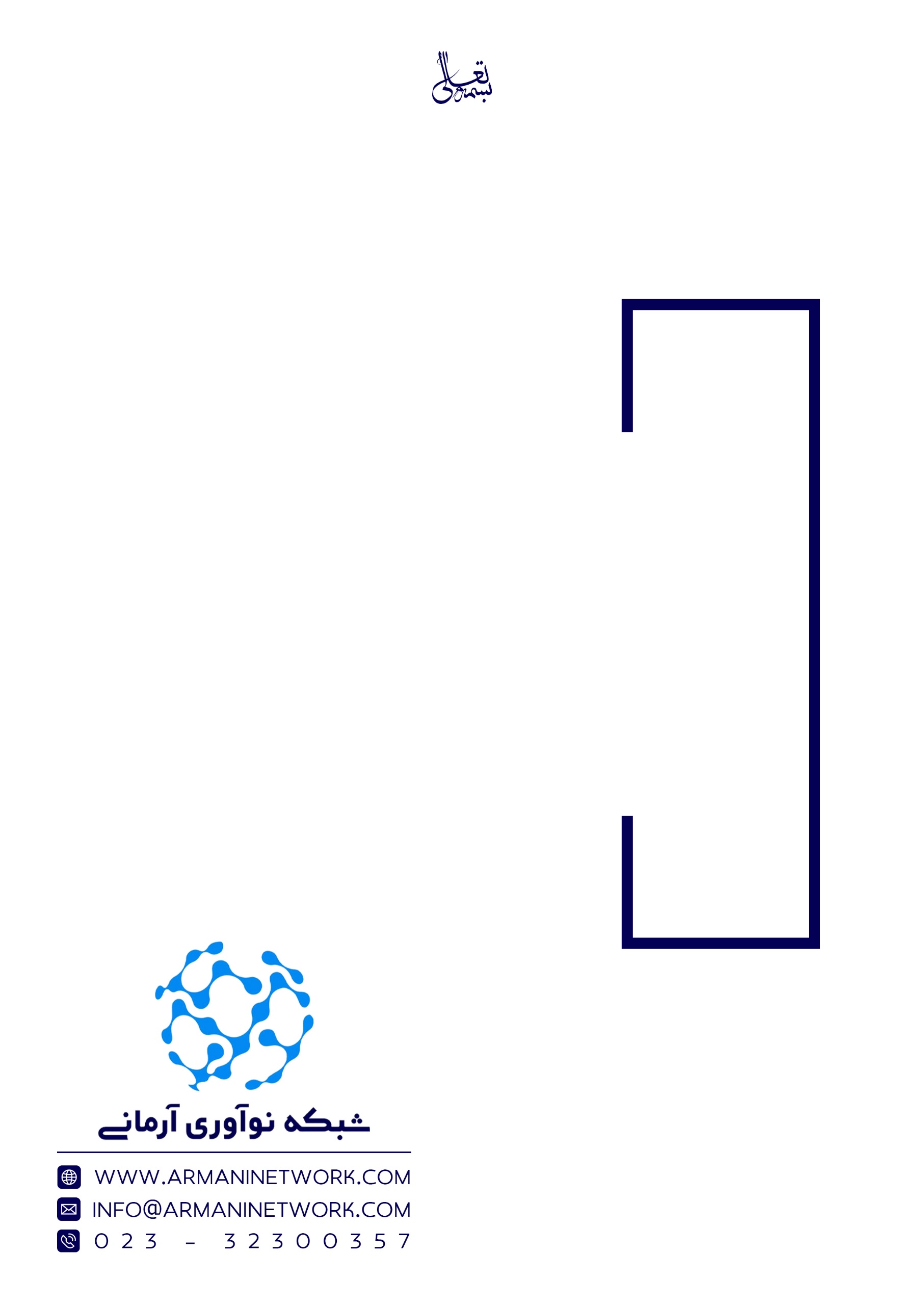 طرح خود را بصورت خلاصه شرح دهید.نوآوری طرح شما چیست؟طرح شما چه نیازی را برطرف می‌کند؟مهمترین دستاوردهای مورد انتظار طرح (میزان بومیسازی دانش فنی و فناوری، میزان اشتغالزایی تخصصی، میزان کاهش ارزبری و ...):مشتریان شما چه کسانی هستند؟رقبای شما چه کسانی هستند؟اندازه بازار خود را چقد برآورد می‌کنید؟آیا تا به حال فروش داشته‌اید؟ به چه میزان؟تیم خود را معرفی کنیدمدت زمان اجرای طرح (ماه)شرح خدمات، فازبندی و برنامه زمان‌بندی طرح: (در صورت نیاز به سطرها و ستون‌ها بر اساس برنامه اجرایی افزوده شود)اعتبار مورد نیاز طرح (میلیون ریال):نام و نام خانوادگیسمت در تیممدرک تحصیلیرشته تحصیلیردیفشرح فعالیتزمان بر حسب ماه (زمان لازم برای هر فعالیت رنگی شود)زمان بر حسب ماه (زمان لازم برای هر فعالیت رنگی شود)زمان بر حسب ماه (زمان لازم برای هر فعالیت رنگی شود)زمان بر حسب ماه (زمان لازم برای هر فعالیت رنگی شود)زمان بر حسب ماه (زمان لازم برای هر فعالیت رنگی شود)زمان بر حسب ماه (زمان لازم برای هر فعالیت رنگی شود)زمان بر حسب ماه (زمان لازم برای هر فعالیت رنگی شود)زمان بر حسب ماه (زمان لازم برای هر فعالیت رنگی شود)زمان بر حسب ماه (زمان لازم برای هر فعالیت رنگی شود)زمان بر حسب ماه (زمان لازم برای هر فعالیت رنگی شود)زمان بر حسب ماه (زمان لازم برای هر فعالیت رنگی شود)زمان بر حسب ماه (زمان لازم برای هر فعالیت رنگی شود)زمان بر حسب ماه (زمان لازم برای هر فعالیت رنگی شود)ردیفشرح فعالیت1234567891011121234میلیون ریال(میلیون ريال)نوع هزينهرديفنیروی انسانی مورد نیاز1مواد اولیه و مصرفی مورد نياز2دستگاهها و تجهیزات مورد نیاز3سایر هزينهها(با ذکر جزئیات)4جمع کل جمع کل 